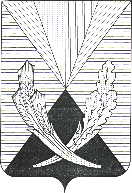 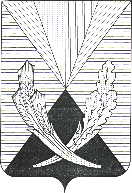 Об утверждении муниципальной программы  «Охрана окружающей среды на  территории муниципального района Челно-Вершинский  на 2024-2026 годы»В соответствии с Бюджетным кодексом Российской Федерации,  Федеральным законом Российской Федерации от 06.10.2003г № 131-ФЗ «Об общих принципах организации местного самоуправления в РФ», руководствуясь Уставом муниципального района Челно-Вершинский Самарской области,  в   целях  обеспечения  конституционных  прав  граждан  на  благоприятную  окружающую  среду, Администрация муниципального района Челно-Вершинский Самарской областиПОСТАНОВЛЯЕТ: Утвердить муниципальную  программу  «Охрана окружающей среды  на территории муниципального района Челно-Вершинский на 2024-2026 годы» ( прилагается). Признать утратившим силу  постановление администрации муниципального района Челно-Вершинский от 27.12.2022 № 620 «Об утверждении муниципальной программы  «Охрана окружающей среды  территории муниципального района Челно-Вершинский  на 2023-2025 годы»Опубликовать настоящее постановление в газете «Официальный вестник».Контроль за исполнением настоящего постановления возложить на заместителя главы района – руководителя управления финансами администрации района Трофимова Д.Н.Глава муниципальногорайона Челно-Вершинский                                                     В.А. Князькин: Сайфулин Р.М. Муниципальная программа «Охрана окружающей среды на территориимуниципального района Челно-Вершинский на 2024-2026 годы»ПАСПОРТМУНИЦИПАЛЬНОЙ ПРОГРАММЫ«ОХРАНА ОКРУЖАЮЩЕЙ СРЕДЫ НА ТЕРРИТОРИИ МУНИЦИПАЛЬНОГО РАЙОНА ЧЕЛНО-ВЕРШИНСКИЙ САМАРСКОЙ ОБЛАСТИ НА 2024-2026 ГОДЫ»ХАРАКТЕРИСТИКА ПРОБЛЕМЫПроблемы устойчивого социально-экономического развития муниципального района Челно-Вершинский Самарской области и экологически безопасной жизнедеятельности его жителей на современном этапе тесно связаны с решением вопросов сохранения и восстановления окружающей природной среды. Важнейшую роль в решении задачи обеспечения условий устойчивого развития района выполняют территории природного комплекса – сохранившиеся лесные и парковые зоны, водные ландшафты  рек, овражные комплексы, природоохранные, рекреационные зоны, особо охраняемые природные территории и др.Настоящей Программой за период ее реализации 2024-2026 годы предусматривается создание механизмов, обеспечивающих улучшение экологической обстановки в районе, сохранение и реабилитацию окружающей природной среды  для обеспечения здоровья и благоприятных условий жизнедеятельности населения, а также обеспечения экологической безопасности. Многолетняя эксплуатация нефтяных месторождений, разработка новых месторождений, высокая автомобилизации ведет к нарастанию экологической нагрузки на территорию муниципального района Челно-Вершинский Самарской области. Необходимо решить еще одну важную задачу, уделив ей существенное внимание в рамках настоящей Программы. Это задача по повышению экологической культуры и грамотности населения.Процесс улучшения экологической обстановки в районе, сохранения и реабилитации окружающей природной среды  для обеспечения здоровья и благоприятных условий жизнедеятельности населения, обеспечения экологической безопасности – это сложная комплексная задача, охватывающая практически все виды и формы человеческой деятельности, затрагивающая интересы всех слоев общества. Решение такого рода задач требует достаточно длительного времени, эффективного взаимодействия всех заинтересованных в ее решении сторон. Именно для решения такого рода задач, требующих интеграции усилий всего общества, служит муниципальный подход. В его основу положен принцип ориентации совокупности выполняемых различными исполнителями действий на достижение общей цели. Сохранение и восстановление природной среды  для социально-экономического развития района, является задачей, решение которой требует муниципального подхода, поскольку для ее решения необходимы:- решение ряда проблем, значительная часть которых имеет межведомственный характер;- интеграция усилий различных организаций и ведомств;- достаточно длительный период времени;- достаточно большие финансовые и человеческие ресурсы.Учитывая вышеизложенное, наилучшей формой решения задачи сохранения благоприятной экологической обстановки на территории муниципального района Челно-Вершинский  представляется муниципальная целевая программа «Охрана окружающей среды  территории муниципального района Челно-Вершинский на  2024-2026 гг» Оптимальный период ее реализации – 2024-2026годы.  На успешное выполнение Программы и достижение поставленных целей могут повлиять следующие внешние факторы и риски:экономические риски, связанные с необходимыми значительными вложениями средств в создание благоприятной экологической обстановки, что ставит выполнение Программы в зависимость от бюджетной обеспеченности района, общей экономической ситуации в стране и в регионе, благоприятного инвестиционного климата и т.д.;риски, связанные с «человеческим фактором».Минимизация организационных рисков связана главным образом с эффективной координацией выполнения мероприятий Программы. Обеспечение выполнения Программы необходимыми для достижения результатов ресурсами возможно при условии последовательного выполнения финансовых обязательств, зафиксированных в Программе.Эффективность использования средств муниципального района на создание благоприятной экологической обстановки в числе прочего будет зависеть от согласованного решения общесистемных проблем на областном уровне.Цели и задачи программыЦелью Программы является обеспечение экологической безопасности жителей муниципального района Челно-Вершинский Самарской области,  сохранение стабильности  экологической обстановки в районе,  создание благоприятных условий жизнедеятельности населения.Для достижения цели данной Программы необходимо решить следующие задачи:-  выявление и оценка объектов накопленного вреда окружающей среде и (или) организации работ по ликвидации накопленного вреда окружающей среде в случае наличия на территории муниципального района Челно-Вершинский Самарской области объектов накопленного вреда окружающей среде;-ликвидация несанкционированных свалок;-	развитие и функционирование системы экологического воспитания, культуры и просвещения населения муниципального района Челно-Вершинский;-	проведение мероприятий  по озеленению муниципального района Челно-Вершинский;-   предотвращение деградации и сохранение природных комплексов;перечень основных мероприятий программыДля достижения цели, поставленной перед настоящей Программой, в соответствии с задачами необходимо выполнить следующие мероприятия по охране, восстановлению и развитию окружающей природной среды района:- ликвидация несанкционированных свалок;-   озеленение территорий;- приведение водных объектов общего пользования в соответствие с санитарно-гигиеническими нормами (благоустройство, очистка и ландшафтная рекультивация прудов, очистка водоохранных зон рек);- участие в ежегодных выставках, акциях, конкурсе «ЭкоЛидер»;- организация мероприятий в рамках общероссийских Дней защиты от экологической опасности;- освещение в СМИ о мероприятиях экологической направленности  и экологической обстановке на территории района;4. Перечень целевых индикаторов (показателей),                                                                  характеризующих ежегодный ход и итоги реализации ПрограммыРешение задач в рамках реализации Программы будет определяться достижением целевых индикаторов (показателей), представленных в таблице 1.Таблица 15. РЕСУРСНОЕ ОБЕСПЕЧЕНИЕ ПРОГРАММЫМеханизм реализации Программы предусматривает использование средств бюджета муниципального района Челно-Вершинский. Из бюджета муниципального района мероприятия Программы финансируются по статье «Охрана окружающей среды».Важнейшую роль в Программе играют инвестиционные проекты, осуществляемые за счет собственных средств участников. План основных мероприятий и объем финансовых потребностей Программы приведены в Приложении №1 к Программе. Объем финансирования природоохранных мероприятий на 2024-2026 годы в ценах  2024 года составляет 16120,378 тыс. рублей. В ходе реализации Программы мероприятия, объемы и источники финансирования подлежат ежегодной корректировке на основе анализа полученных результатов с учетом реальных возможностей бюджета муниципального района Челно-Вершинский.Проведение мероприятий требует значительных средств из различных источников, включая средства инвесторов, предприятий и организаций. Программа является частью реализации Федеральных и Областных программ.  6. МЕХАНИЗМ РЕАЛИЗАЦИИ ПРОГРАММЫ          Система управления реализацией мероприятий Программы должна гарантировать достижение поставленных целей и эффективность проведения каждого из мероприятий.В задачи координатора Программы входит - осуществление функций по технической координации разработки и реализации мероприятий Программы;- согласование конкурсной и проектной документации отраслевых мероприятий Программы. Реализация Программы осуществляется при активном участии структурных подразделений Администрации муниципального района Челно-Вершинский.7. ОЖИДАЕМЫЕ  СОЦИАЛЬНО-ЭКОНОМИЧЕСКИЕПОСЛЕДСТВИЯ РЕАЛИЗАЦИИ МУНИЦИПАЛЬНОЙ ПРОГРАММЫ     Реализация мероприятий Программы позволит обеспечить оздоровление и     стабилизацию экологической обстановки и улучшение  качества жизни населения на территории муниципального района Челно-Вершинский  за счет:    - снижения воздействия негативных факторов на окружающую природную среду района; -  повышения уровня безопасности эксплуатации гидротехнических сооружений; -    рационального использования природных ресурсов;-    озеленение  территорий;- ликвидации несанкционированных свалок;- повышения уровня экологической культуры населения путем прививания навыков бережного отношения к природе, привлечения населения, в первую очередь молодежи, к проблемам охраны окружающей среды посредством дальнейшего развития системы экологического образования и воспитания, в т.ч.  проведения  экологических акций с учащимися школ района и воспитанниками детских садов, проведения экологических конкурсов.   - информирования населения об экологической ситуации в районе (размещения информационных материалов на  сайте Администрации района и в СМИ).8. КОНТРОЛЬЗА ХОДОМ ИСПОЛНЕНИЯ ПРОГРАММЫ          Ответственный исполнитель ежегодно в срок до 1 марта года, следующего за отчетным годом, согласовывает и размещает официальном сайте Администрации муниципального района Челно-Вершинский отчет о ходе реализации и оценке эффективности реализации муниципальной программ, который содержит:а) оценку эффективности реализации муниципальной программы;9. ОЦЕНКА ЭФФЕКТИВНОСТИ РЕАЛИЗАЦИИ ПРОГРАММЫ1. Оценка эффективности реализации муниципальной программы осуществляется ежегодно за отчетный финансовый год и в целом после завершения реализации муниципальной программы.2. Оценка эффективности осуществляется исходя из принципа результативности и эффективности использования финансовых средств.3. Комплексная оценка эффективности реализации муниципальной программы проводится на основе оценок по следующим критериям:- степень достижения плановых значений (индикаторов);- степень соответствия запланированному уровню расходов;- степень выполнения программных мероприятий;- рейтинг эффективности реализации муниципальных программ.4. Оценка достижения планового значения i-го индикатора муниципальной программы рассчитывается по формуле:для индикаторов, желаемой тенденцией развития которых является рост значений:Si = (Fi / Pi) x 100%;для индикаторов, желаемой тенденцией развития которых является снижение значений:Si = (Pi / Fi) x 100%,где:Fi - фактическое значение i-го индикатора муниципальной программы;Pi - плановое значение i-го индикатора муниципальной программы.Если значение Si превышает 100%, то значение показателя принимается равным 100%.2.2. Оценка степени соответствия запланированному уровню расходов из всех источников финансирования производится путем сопоставления фактически произведенных в отчетном году расходов и их плановых значений по следующей формуле:Fin = (Зфакт / Зплан) x 100%,где:Fin - степень соответствия запланированному уровню расходов;Зфакт - фактические расходы на реализацию муниципальной программы в отчетном году (кассовый расход);Зплан - плановые расходы на реализацию муниципальной программы в отчетном году.Под плановыми расходами понимаются объемы бюджетных ассигнований, предусмотренных на реализацию соответствующей муниципальной программы в бюджетной росписи бюджета муниципального района Челно-Вершинский Самарской области в соответствии с Бюджетным кодексом Российской Федерации.2.3. Степень выполнения программных мероприятий оценивается как доля мероприятий, выполненных в полном объеме, по следующей формуле:Mer = (Мв / М) x 100%,где:Mer - степень выполнения программных мероприятий;Мв - количество программных мероприятий, выполненных в полном объеме, из числа мероприятий, запланированных к реализации в отчетном году;М - общее количество мероприятий, запланированных к реализации в отчетном году.Расчет степени реализации мероприятий осуществляется по мероприятиям, выделенным в плане реализации муниципальной программы в составе основных мероприятий.Мероприятие может считаться выполненным в полном объеме при достижении фактического значения показателя не менее 95% от запланированного. 5. В случае если эффективность реализации муниципальной программы более низкая по сравнению с запланированной или муниципальная программа реализуется неэффективно, указываются причины.10. ОЖИДАЕМЫЕ РЕЗУЛЬТАТЫ РЕАЛИЗАЦИИПРОГРАММЫ     Реализация мероприятий Программы позволит снизить антропогенное воздействия на окружающую природную среду, повысить экологическую культуру населения, рациональное использование природных ресурсов района, что  обеспечит оздоровление и     стабилизацию экологической обстановки и улучшение  качества жизни населения на территории муниципального района Челно-Вершинский. Приложение № 1 к муниципальной    программе  «Природоохранные мероприятия на территории муниципального района Челно-Вершинский на период 2024-2026 гг.»   Природоохранные мероприятия к муниципальной программе«Природоохранные мероприятия на территории муниципального района Челно-Вершинский на период 2024-2026   гг.»ПРИЛОЖЕНИЕ 
к Постановлению Администрациимуниципального района Челно-Вершинский Самарской областиот _________№ ___         Наименование ПрограммыМуниципальная программа «Охрана окружающей среды на  территории муниципального района Челно-Вершинский  на  2024-2026 гг.» (далее - Программа).Муниципальная программа «Охрана окружающей среды на  территории муниципального района Челно-Вершинский  на  2024-2026 гг.» (далее - Программа).Муниципальная программа «Охрана окружающей среды на  территории муниципального района Челно-Вершинский  на  2024-2026 гг.» (далее - Программа).Муниципальная программа «Охрана окружающей среды на  территории муниципального района Челно-Вершинский  на  2024-2026 гг.» (далее - Программа).Муниципальная программа «Охрана окружающей среды на  территории муниципального района Челно-Вершинский  на  2024-2026 гг.» (далее - Программа).Муниципальная программа «Охрана окружающей среды на  территории муниципального района Челно-Вершинский  на  2024-2026 гг.» (далее - Программа).Нормативные документы, послужившие основанием для разработки ПрограммыФедеральный закон от 6 октября 2003 года № 131-ФЗ «Об общих принципах организации местного самоуправления в Российской Федерации»;Федеральный закон от 10 января 2002 года № 7-ФЗ «Об охране окружающей среды»;Федеральный закон от 24 июня 1998 года № 89-ФЗ «Об отходах производства и потребления»; Закон Самарской области от 06.04.09 г. №46-ГД «Об охране окружающей среды и природопользовании в Самарской области»; Федеральный закон от 6 октября 2003 года № 131-ФЗ «Об общих принципах организации местного самоуправления в Российской Федерации»;Федеральный закон от 10 января 2002 года № 7-ФЗ «Об охране окружающей среды»;Федеральный закон от 24 июня 1998 года № 89-ФЗ «Об отходах производства и потребления»; Закон Самарской области от 06.04.09 г. №46-ГД «Об охране окружающей среды и природопользовании в Самарской области»; Федеральный закон от 6 октября 2003 года № 131-ФЗ «Об общих принципах организации местного самоуправления в Российской Федерации»;Федеральный закон от 10 января 2002 года № 7-ФЗ «Об охране окружающей среды»;Федеральный закон от 24 июня 1998 года № 89-ФЗ «Об отходах производства и потребления»; Закон Самарской области от 06.04.09 г. №46-ГД «Об охране окружающей среды и природопользовании в Самарской области»; Федеральный закон от 6 октября 2003 года № 131-ФЗ «Об общих принципах организации местного самоуправления в Российской Федерации»;Федеральный закон от 10 января 2002 года № 7-ФЗ «Об охране окружающей среды»;Федеральный закон от 24 июня 1998 года № 89-ФЗ «Об отходах производства и потребления»; Закон Самарской области от 06.04.09 г. №46-ГД «Об охране окружающей среды и природопользовании в Самарской области»; Федеральный закон от 6 октября 2003 года № 131-ФЗ «Об общих принципах организации местного самоуправления в Российской Федерации»;Федеральный закон от 10 января 2002 года № 7-ФЗ «Об охране окружающей среды»;Федеральный закон от 24 июня 1998 года № 89-ФЗ «Об отходах производства и потребления»; Закон Самарской области от 06.04.09 г. №46-ГД «Об охране окружающей среды и природопользовании в Самарской области»; Федеральный закон от 6 октября 2003 года № 131-ФЗ «Об общих принципах организации местного самоуправления в Российской Федерации»;Федеральный закон от 10 января 2002 года № 7-ФЗ «Об охране окружающей среды»;Федеральный закон от 24 июня 1998 года № 89-ФЗ «Об отходах производства и потребления»; Закон Самарской области от 06.04.09 г. №46-ГД «Об охране окружающей среды и природопользовании в Самарской области»; Заказчик муниципальной программыАдминистрация муниципального района Челно-Вершинский Самарской областиАдминистрация муниципального района Челно-Вершинский Самарской областиАдминистрация муниципального района Челно-Вершинский Самарской областиАдминистрация муниципального района Челно-Вершинский Самарской областиАдминистрация муниципального района Челно-Вершинский Самарской областиАдминистрация муниципального района Челно-Вершинский Самарской областиИсполнитель муниципальной программы Администрация муниципального района Челно-Вершинский Самарской области  Администрация муниципального района Челно-Вершинский Самарской области  Администрация муниципального района Челно-Вершинский Самарской области  Администрация муниципального района Челно-Вершинский Самарской области  Администрация муниципального района Челно-Вершинский Самарской области  Администрация муниципального района Челно-Вершинский Самарской области Цели  муниципальной программыОбеспечение экологической безопасности жителей муниципального района Челно-Вершинский Самарской области,  сохранение стабильности  экологической обстановки в районе, создание благоприятных условий жизнедеятельности населения.Обеспечение экологической безопасности жителей муниципального района Челно-Вершинский Самарской области,  сохранение стабильности  экологической обстановки в районе, создание благоприятных условий жизнедеятельности населения.Обеспечение экологической безопасности жителей муниципального района Челно-Вершинский Самарской области,  сохранение стабильности  экологической обстановки в районе, создание благоприятных условий жизнедеятельности населения.Обеспечение экологической безопасности жителей муниципального района Челно-Вершинский Самарской области,  сохранение стабильности  экологической обстановки в районе, создание благоприятных условий жизнедеятельности населения.Обеспечение экологической безопасности жителей муниципального района Челно-Вершинский Самарской области,  сохранение стабильности  экологической обстановки в районе, создание благоприятных условий жизнедеятельности населения.Обеспечение экологической безопасности жителей муниципального района Челно-Вершинский Самарской области,  сохранение стабильности  экологической обстановки в районе, создание благоприятных условий жизнедеятельности населения.Задачи муниципальной  программывыявление и оценка объектов накопленного вреда окружающей среде и (или) организации работ по ликвидации накопленного вреда окружающей среде в случае наличия на территории муниципального района Челно-Вершинский Самарской области объектов накопленного вреда окружающей среде; развитие и функционирование системы экологического воспитания, культуры и просвещения населения муниципального района Челно-Вершинский Самарской области;проведение мероприятий по  озеленению муниципального района Челно-Вершинский Самарской области;      -     обеспечение          соблюдения    требований   природоохранного               законодательства;снижение выбросов загрязняющих веществ в атмосферу от всех видов источников;осуществление комплекса мероприятий по снижению негативного влияния автотранспорта на окружающую среду и здоровье населения;проведение комплекса работ по охране водных объектов муниципального района Челно-Вершинский Самарской области и рациональному их использованию;повышение уровня и безопасности функционирования водохозяйственных систем и гидротехнических сооружений;снижение ущерба от вредного воздействия сточных вод; предотвращение деградации и сохранение природных комплексов;сохранение чистоты природных территорий и природного биологического разнообразия;снижение вредного воздействия на окружающую средувыявление и оценка объектов накопленного вреда окружающей среде и (или) организации работ по ликвидации накопленного вреда окружающей среде в случае наличия на территории муниципального района Челно-Вершинский Самарской области объектов накопленного вреда окружающей среде; развитие и функционирование системы экологического воспитания, культуры и просвещения населения муниципального района Челно-Вершинский Самарской области;проведение мероприятий по  озеленению муниципального района Челно-Вершинский Самарской области;      -     обеспечение          соблюдения    требований   природоохранного               законодательства;снижение выбросов загрязняющих веществ в атмосферу от всех видов источников;осуществление комплекса мероприятий по снижению негативного влияния автотранспорта на окружающую среду и здоровье населения;проведение комплекса работ по охране водных объектов муниципального района Челно-Вершинский Самарской области и рациональному их использованию;повышение уровня и безопасности функционирования водохозяйственных систем и гидротехнических сооружений;снижение ущерба от вредного воздействия сточных вод; предотвращение деградации и сохранение природных комплексов;сохранение чистоты природных территорий и природного биологического разнообразия;снижение вредного воздействия на окружающую средувыявление и оценка объектов накопленного вреда окружающей среде и (или) организации работ по ликвидации накопленного вреда окружающей среде в случае наличия на территории муниципального района Челно-Вершинский Самарской области объектов накопленного вреда окружающей среде; развитие и функционирование системы экологического воспитания, культуры и просвещения населения муниципального района Челно-Вершинский Самарской области;проведение мероприятий по  озеленению муниципального района Челно-Вершинский Самарской области;      -     обеспечение          соблюдения    требований   природоохранного               законодательства;снижение выбросов загрязняющих веществ в атмосферу от всех видов источников;осуществление комплекса мероприятий по снижению негативного влияния автотранспорта на окружающую среду и здоровье населения;проведение комплекса работ по охране водных объектов муниципального района Челно-Вершинский Самарской области и рациональному их использованию;повышение уровня и безопасности функционирования водохозяйственных систем и гидротехнических сооружений;снижение ущерба от вредного воздействия сточных вод; предотвращение деградации и сохранение природных комплексов;сохранение чистоты природных территорий и природного биологического разнообразия;снижение вредного воздействия на окружающую средувыявление и оценка объектов накопленного вреда окружающей среде и (или) организации работ по ликвидации накопленного вреда окружающей среде в случае наличия на территории муниципального района Челно-Вершинский Самарской области объектов накопленного вреда окружающей среде; развитие и функционирование системы экологического воспитания, культуры и просвещения населения муниципального района Челно-Вершинский Самарской области;проведение мероприятий по  озеленению муниципального района Челно-Вершинский Самарской области;      -     обеспечение          соблюдения    требований   природоохранного               законодательства;снижение выбросов загрязняющих веществ в атмосферу от всех видов источников;осуществление комплекса мероприятий по снижению негативного влияния автотранспорта на окружающую среду и здоровье населения;проведение комплекса работ по охране водных объектов муниципального района Челно-Вершинский Самарской области и рациональному их использованию;повышение уровня и безопасности функционирования водохозяйственных систем и гидротехнических сооружений;снижение ущерба от вредного воздействия сточных вод; предотвращение деградации и сохранение природных комплексов;сохранение чистоты природных территорий и природного биологического разнообразия;снижение вредного воздействия на окружающую средувыявление и оценка объектов накопленного вреда окружающей среде и (или) организации работ по ликвидации накопленного вреда окружающей среде в случае наличия на территории муниципального района Челно-Вершинский Самарской области объектов накопленного вреда окружающей среде; развитие и функционирование системы экологического воспитания, культуры и просвещения населения муниципального района Челно-Вершинский Самарской области;проведение мероприятий по  озеленению муниципального района Челно-Вершинский Самарской области;      -     обеспечение          соблюдения    требований   природоохранного               законодательства;снижение выбросов загрязняющих веществ в атмосферу от всех видов источников;осуществление комплекса мероприятий по снижению негативного влияния автотранспорта на окружающую среду и здоровье населения;проведение комплекса работ по охране водных объектов муниципального района Челно-Вершинский Самарской области и рациональному их использованию;повышение уровня и безопасности функционирования водохозяйственных систем и гидротехнических сооружений;снижение ущерба от вредного воздействия сточных вод; предотвращение деградации и сохранение природных комплексов;сохранение чистоты природных территорий и природного биологического разнообразия;снижение вредного воздействия на окружающую средувыявление и оценка объектов накопленного вреда окружающей среде и (или) организации работ по ликвидации накопленного вреда окружающей среде в случае наличия на территории муниципального района Челно-Вершинский Самарской области объектов накопленного вреда окружающей среде; развитие и функционирование системы экологического воспитания, культуры и просвещения населения муниципального района Челно-Вершинский Самарской области;проведение мероприятий по  озеленению муниципального района Челно-Вершинский Самарской области;      -     обеспечение          соблюдения    требований   природоохранного               законодательства;снижение выбросов загрязняющих веществ в атмосферу от всех видов источников;осуществление комплекса мероприятий по снижению негативного влияния автотранспорта на окружающую среду и здоровье населения;проведение комплекса работ по охране водных объектов муниципального района Челно-Вершинский Самарской области и рациональному их использованию;повышение уровня и безопасности функционирования водохозяйственных систем и гидротехнических сооружений;снижение ущерба от вредного воздействия сточных вод; предотвращение деградации и сохранение природных комплексов;сохранение чистоты природных территорий и природного биологического разнообразия;снижение вредного воздействия на окружающую средуСроки и этапы реализации муниципальной программыСроки  реализации программы с 2024 по 2026 годыСроки  реализации программы с 2024 по 2026 годыСроки  реализации программы с 2024 по 2026 годыСроки  реализации программы с 2024 по 2026 годыСроки  реализации программы с 2024 по 2026 годыСроки  реализации программы с 2024 по 2026 годыПеречень подпрограммОтсутствуютОтсутствуютОтсутствуютОтсутствуютОтсутствуютОтсутствуютОбъемы и источники финансированияОбъемы финансирования (в тыс. руб.) указываются с разбивкой по источникам финансирования и по годам.Данные по объемам финансирования представляются в приведенной ниже табличной форме.Объемы финансирования (в тыс. руб.) указываются с разбивкой по источникам финансирования и по годам.Данные по объемам финансирования представляются в приведенной ниже табличной форме.Объемы финансирования (в тыс. руб.) указываются с разбивкой по источникам финансирования и по годам.Данные по объемам финансирования представляются в приведенной ниже табличной форме.Объемы финансирования (в тыс. руб.) указываются с разбивкой по источникам финансирования и по годам.Данные по объемам финансирования представляются в приведенной ниже табличной форме.Объемы финансирования (в тыс. руб.) указываются с разбивкой по источникам финансирования и по годам.Данные по объемам финансирования представляются в приведенной ниже табличной форме.Объемы финансирования (в тыс. руб.) указываются с разбивкой по источникам финансирования и по годам.Данные по объемам финансирования представляются в приведенной ниже табличной форме.Источники финансирования (тыс. руб.)Всегов  т. ч. по годамв  т. ч. по годамв  т. ч. по годамв  т. ч. по годамИсточники финансирования (тыс. руб.)Всего20242024202520262026Бюджет м.р. Челно-Вершинский16120.37816120.3786120.378500050005000Ожидаемые результаты реализации Программы     Реализация мероприятий Программы позволит обеспечить оздоровление и     стабилизацию экологической обстановки и улучшение  качества жизни населения на территории муниципального района Челно-Вершинский  за счет:    - снижения воздействия негативных факторов на окружающую природную среду района; -  повышения уровня безопасности эксплуатации гидротехнических сооружений; -    рационального использования природных ресурсов;-    комплексного  озеленения  территорий;- повышения эффективной природоохранной  деятельности в муниципальном районе Челно-Вершинский  Самарской области;- повышения уровня экологической культуры населения путем прививания навыков бережного отношения к природе, привлечения населения, в первую очередь молодежи, к проблемам охраны окружающей среды посредством дальнейшего развития системы экологического образования и воспитания, в т.ч.  проведения  экологических акций с учащимися школ района и воспитанниками детских садов, проведения экологических конкурсов;   - информирования населения об экологической ситуации в районе (размещения информационных материалов на  сайте Администрации района и в СМИ).       Реализация мероприятий Программы позволит обеспечить оздоровление и     стабилизацию экологической обстановки и улучшение  качества жизни населения на территории муниципального района Челно-Вершинский  за счет:    - снижения воздействия негативных факторов на окружающую природную среду района; -  повышения уровня безопасности эксплуатации гидротехнических сооружений; -    рационального использования природных ресурсов;-    комплексного  озеленения  территорий;- повышения эффективной природоохранной  деятельности в муниципальном районе Челно-Вершинский  Самарской области;- повышения уровня экологической культуры населения путем прививания навыков бережного отношения к природе, привлечения населения, в первую очередь молодежи, к проблемам охраны окружающей среды посредством дальнейшего развития системы экологического образования и воспитания, в т.ч.  проведения  экологических акций с учащимися школ района и воспитанниками детских садов, проведения экологических конкурсов;   - информирования населения об экологической ситуации в районе (размещения информационных материалов на  сайте Администрации района и в СМИ).       Реализация мероприятий Программы позволит обеспечить оздоровление и     стабилизацию экологической обстановки и улучшение  качества жизни населения на территории муниципального района Челно-Вершинский  за счет:    - снижения воздействия негативных факторов на окружающую природную среду района; -  повышения уровня безопасности эксплуатации гидротехнических сооружений; -    рационального использования природных ресурсов;-    комплексного  озеленения  территорий;- повышения эффективной природоохранной  деятельности в муниципальном районе Челно-Вершинский  Самарской области;- повышения уровня экологической культуры населения путем прививания навыков бережного отношения к природе, привлечения населения, в первую очередь молодежи, к проблемам охраны окружающей среды посредством дальнейшего развития системы экологического образования и воспитания, в т.ч.  проведения  экологических акций с учащимися школ района и воспитанниками детских садов, проведения экологических конкурсов;   - информирования населения об экологической ситуации в районе (размещения информационных материалов на  сайте Администрации района и в СМИ).       Реализация мероприятий Программы позволит обеспечить оздоровление и     стабилизацию экологической обстановки и улучшение  качества жизни населения на территории муниципального района Челно-Вершинский  за счет:    - снижения воздействия негативных факторов на окружающую природную среду района; -  повышения уровня безопасности эксплуатации гидротехнических сооружений; -    рационального использования природных ресурсов;-    комплексного  озеленения  территорий;- повышения эффективной природоохранной  деятельности в муниципальном районе Челно-Вершинский  Самарской области;- повышения уровня экологической культуры населения путем прививания навыков бережного отношения к природе, привлечения населения, в первую очередь молодежи, к проблемам охраны окружающей среды посредством дальнейшего развития системы экологического образования и воспитания, в т.ч.  проведения  экологических акций с учащимися школ района и воспитанниками детских садов, проведения экологических конкурсов;   - информирования населения об экологической ситуации в районе (размещения информационных материалов на  сайте Администрации района и в СМИ).       Реализация мероприятий Программы позволит обеспечить оздоровление и     стабилизацию экологической обстановки и улучшение  качества жизни населения на территории муниципального района Челно-Вершинский  за счет:    - снижения воздействия негативных факторов на окружающую природную среду района; -  повышения уровня безопасности эксплуатации гидротехнических сооружений; -    рационального использования природных ресурсов;-    комплексного  озеленения  территорий;- повышения эффективной природоохранной  деятельности в муниципальном районе Челно-Вершинский  Самарской области;- повышения уровня экологической культуры населения путем прививания навыков бережного отношения к природе, привлечения населения, в первую очередь молодежи, к проблемам охраны окружающей среды посредством дальнейшего развития системы экологического образования и воспитания, в т.ч.  проведения  экологических акций с учащимися школ района и воспитанниками детских садов, проведения экологических конкурсов;   - информирования населения об экологической ситуации в районе (размещения информационных материалов на  сайте Администрации района и в СМИ).       Реализация мероприятий Программы позволит обеспечить оздоровление и     стабилизацию экологической обстановки и улучшение  качества жизни населения на территории муниципального района Челно-Вершинский  за счет:    - снижения воздействия негативных факторов на окружающую природную среду района; -  повышения уровня безопасности эксплуатации гидротехнических сооружений; -    рационального использования природных ресурсов;-    комплексного  озеленения  территорий;- повышения эффективной природоохранной  деятельности в муниципальном районе Челно-Вершинский  Самарской области;- повышения уровня экологической культуры населения путем прививания навыков бережного отношения к природе, привлечения населения, в первую очередь молодежи, к проблемам охраны окружающей среды посредством дальнейшего развития системы экологического образования и воспитания, в т.ч.  проведения  экологических акций с учащимися школ района и воспитанниками детских садов, проведения экологических конкурсов;   - информирования населения об экологической ситуации в районе (размещения информационных материалов на  сайте Администрации района и в СМИ).  Контроль за ходом выполнения ПрограммыКонтроль за выполнением мероприятий и целевым использованием средств Программы осуществляет Администрация муниципального района Челно-Вершинский  .Контроль за выполнением мероприятий и целевым использованием средств Программы осуществляет Администрация муниципального района Челно-Вершинский  .Контроль за выполнением мероприятий и целевым использованием средств Программы осуществляет Администрация муниципального района Челно-Вершинский  .Контроль за выполнением мероприятий и целевым использованием средств Программы осуществляет Администрация муниципального района Челно-Вершинский  .Контроль за выполнением мероприятий и целевым использованием средств Программы осуществляет Администрация муниципального района Челно-Вершинский  .Контроль за выполнением мероприятий и целевым использованием средств Программы осуществляет Администрация муниципального района Челно-Вершинский  .№ п/пНаименование целевого индикатора (показателя)Базовое значение показателя2024 годЗначение целевого индикатора (показателя) по годамЗначение целевого индикатора (показателя) по годамЗначение целевого индикатора (показателя) по годамИсточник информации№ п/пНаименование целевого индикатора (показателя)Базовое значение показателя2024 год2024202520261Развитие и функционирование системы экологического воспитания, культуры и просвещения населения муниципального района Челно-Вершинский1.1.Количество населения, охваченных мероприятиями по экологическому воспитанию, культуре и просвещению, к общему числу жителей муниципального района Челно-Вершинский. К2процент506070Информация главного специалиста (эколога)1.2.Количество проводимых экологических акций, природоохранных мероприятий (ед.). 7788Информация главного специалиста (эколога)1.3.Количество публикаций, материалов по экологическому воспитанию и просвещению (ед.) 881212Информация главного специалиста (эколога)2Предотвращение деградации и сохранение природных комплексов2.1. Сохранение баланса зелёных насаждений, удельного уровня озеленения  К1(%)39404040Информация главного специалиста (эколога)2.2Количество мероприятий, проведенных в рамках Всероссийской акции по очистке берегов водоёмов от мусора «Вода России» («Берег добрых дел») — часть федерального проекта «Сохранение уникальных водных объектов» национального проекта «Экология». Приведение водных объектов общего пользования в соответствие с санитарно-гигиеническими нормами (благоустройство, очистка и ландшафтная рекультивация прудов, очистка водоохранных зон рек, родников9121212Информация главного специалиста (эколога)№Наименование мероприятийСроки проведения работ, годы Стоимость мероприятий, тыс. рублейФинансирование из местного бюджетаФинансирование из местного бюджетаФинансирование из местного бюджета Источники финансированияОтветственный исполнитель №Наименование мероприятийСроки проведения работ, годы Стоимость мероприятий, тыс. рублей2024 г.2025 г.2026 г.Развитие и функционирование системы экологического воспитания, культуры и просвещения населения муниципального района Челно-ВершинскийРазвитие и функционирование системы экологического воспитания, культуры и просвещения населения муниципального района Челно-ВершинскийРазвитие и функционирование системы экологического воспитания, культуры и просвещения населения муниципального района Челно-ВершинскийРазвитие и функционирование системы экологического воспитания, культуры и просвещения населения муниципального района Челно-ВершинскийРазвитие и функционирование системы экологического воспитания, культуры и просвещения населения муниципального района Челно-ВершинскийРазвитие и функционирование системы экологического воспитания, культуры и просвещения населения муниципального района Челно-ВершинскийРазвитие и функционирование системы экологического воспитания, культуры и просвещения населения муниципального района Челно-ВершинскийРазвитие и функционирование системы экологического воспитания, культуры и просвещения населения муниципального района Челно-ВершинскийРазвитие и функционирование системы экологического воспитания, культуры и просвещения населения муниципального района Челно-Вершинский1 Организация и проведения мероприятий в рамках конкурса «ЭкоЛидер». 2024-2026 г.г. Не требуется--- -Администрация муниципального района Челно-Вершинский, сельские поселения м.р.Челно-Вершинский, руководители организаций (по согласованию)2Организация мероприятий в рамках общероссийских Дней защиты от экологической опасности 2024-2026 г.г.Не требуется---- Администрация муниципального района Челно-Вершинский, сельские поселения м.р.Челно-Вершинский, руководители организаций (по согласованию)Освещение в СМИ о мероприятиях экологической направленности и экологической обстановке на территории района.2024-2026гг. Не требуется----МАУ Редакция газеты «Авангард»(по согласованию)Предотвращение деградации и сохранение природных комплексов, озеленениеПредотвращение деградации и сохранение природных комплексов, озеленениеПредотвращение деградации и сохранение природных комплексов, озеленениеПредотвращение деградации и сохранение природных комплексов, озеленениеПредотвращение деградации и сохранение природных комплексов, озеленениеПредотвращение деградации и сохранение природных комплексов, озеленениеПредотвращение деградации и сохранение природных комплексов, озеленениеПредотвращение деградации и сохранение природных комплексов, озеленениеПредотвращение деградации и сохранение природных комплексов, озеленение5Ликвидация несанкционированных свалок2024-20261556.74320.37845004500Бюджет муниципального района Челно-Вершинский Самарской областиАдминистрация муниципального района Челно-Вершинский, сельские поселения м.р.Челно-Вершинский, руководители организаций предприятий (по согласованию)Озеленение территорий. (Приобретение саженцев деревьев, кустарников2024-2026 г.г1800800500500Бюджет муниципального района Челно-Вершинский Самарской областиАдминистрация муниципального района Челно-Вершинский, сельские поселения м.р.Челно-Вершинский, руководители организаций предприятий (по согласованию6Всероссийская акция по очистке берегов водоёмов от мусора «Вода России» («Берег добрых дел») — часть федерального проекта «Сохранение уникальных водных объектов» национального проекта «Экология». Приведение водных объектов общего пользования в соответствие с санитарно-гигиеническими нормами (благоустройство, очистка и ландшафтная рекультивация прудов, очистка водоохранных зон рек, родников) 2024-2026 г.г.Не требуется---- Главы поселений Итого:2024-2026г.г.1620. 3786120.37850005000